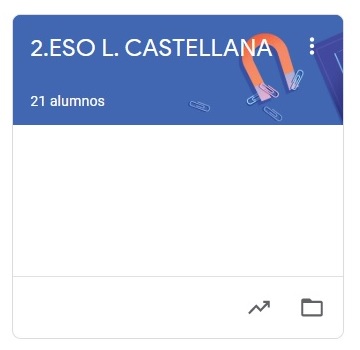 2º ESO  LENGUA CASTELLANATAREAS DEL 23 AL 27 DE MARZOVAMOS A SEGUIR TRABAJANDO CON EDIXGAL Y  LA PLATAFORMA CLASSROOM PARA QUE ME VAYÁIS ENVIANDO LAS TAREAS QUE PONGO SIGUENDO EL PLAZO MARCADO.UNA VEZ CORREGIDA LA TAREA, OS LA DEVUELVO CON UNA NOTA Y UN COMENTARIO. CUANDO SE HA ACABADO EL PLAZO SUBO LA SOLUCIÓN DE LA TAREA A CLASSROOM Y LA TENÉIS QUE COPIAR EN LA LIBRETA PARA QUE QUEDE CONSTANCIA (LO COMPROBARÉ A LA VUELTA).LAS TAREAS DE ESTA SEMANA SON: MARTES 24: LA FRASE ADVERBIAL Y EL ADVERBIO. LEE ATENTAMENTE EL PUNTO 3 DEL TEMA 6 SOBRE EL SINTAGMA ADVERBIAL (NOSOTROS USAMOS LA TERMINOLOGÍA SIMPLE, YA SEA UNA PALABRA “ADVERBIO” O UN GRUPO DE PALABRAS “FRASE ADVERBIAL”, EN VEZ DEL CONCEPTO SINTAGMA)HAZ DESPUÉS LOS TRES EJERCICIOS QUE HAY EN LA TAREA DE CLASSROOM. JUEVES 26: 	LEE EL PUNTO 4 DEL TEMA 6 SOBRE LA “C” Y SUS SONIDOS /K/ Y /Z/	HAZ LOS TRES EJERCICIOS QUE TE INCLUYO EN LA TAREA DE CLASSROOM. VIERNES 27:LEE EL PUNTO 5 DEL TEMA 6 SOBRE EL VOCABULARIO DEL TEATRO Y REALIZA LAS ACTIVIDADES  PROPUESTAS EN LA TAREA DE CLASSROOM.  SI NO CONOCES ALGÚN CONCEPTO USA EL DICCIONARIO (LIBRO O DE LA RAE) PARA BUSCARLO. 